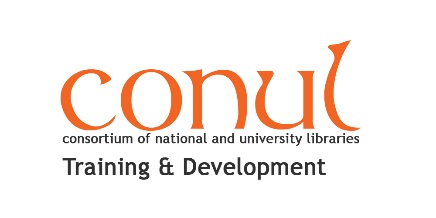 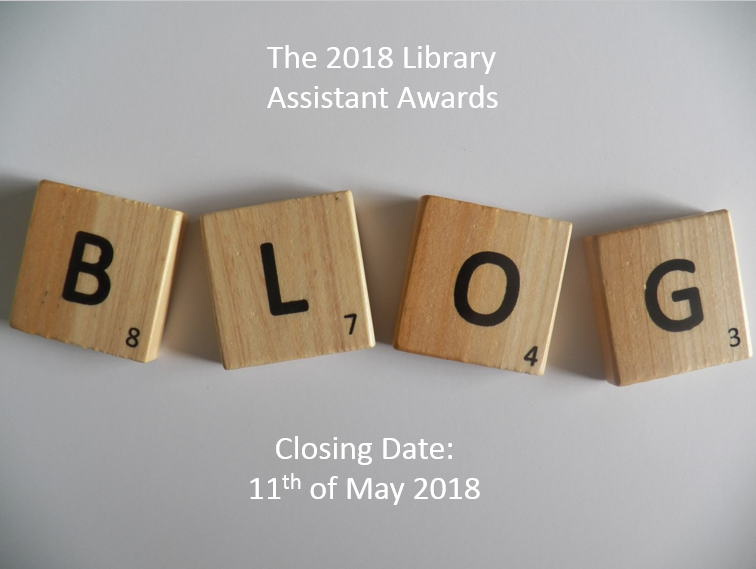 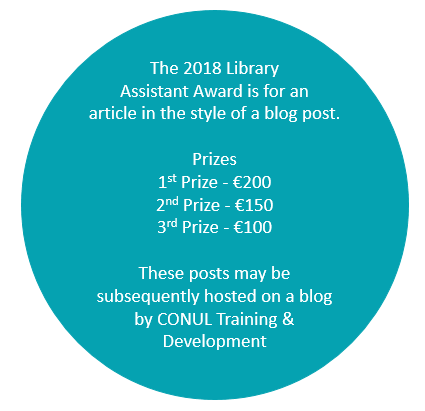 Name:		Position:	Library:	Address:	Tel:		Email:	Blog Title:	Blog word count (excluding links and references):Permission to publish to LibFocus:In the event that my entry is a winning or highly commended entry I grant permission to CONUL Training & Development and LibFocus to post my entry to http://www.libfocus.com/I agree 		I do not agree Closing date: 5.00pm Friday, 11th May 2018.  Please email your submission to your local CONUL Training & Development representative.